附件2：关于核对新教务管理系统选课结果的操作说明方式一：1、选用Google Chome浏览器登录综合服务平台（apps.bjmu.edu.cn）登录账号：学生学号登陆密码：同登录上网网关密码（初始密码为8位出生年月日）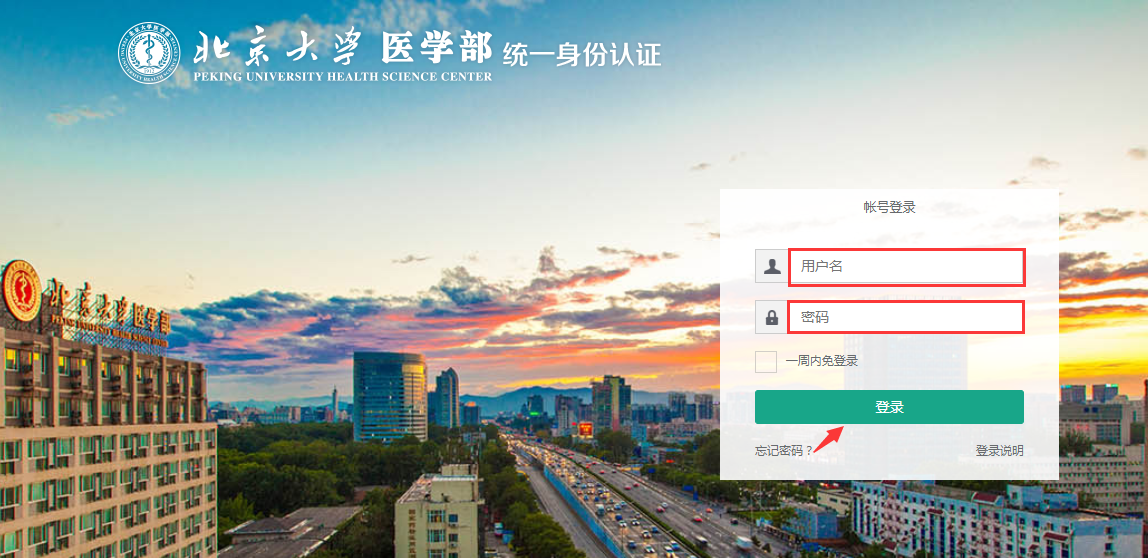 2、在服务中心中，搜索“我的课表”；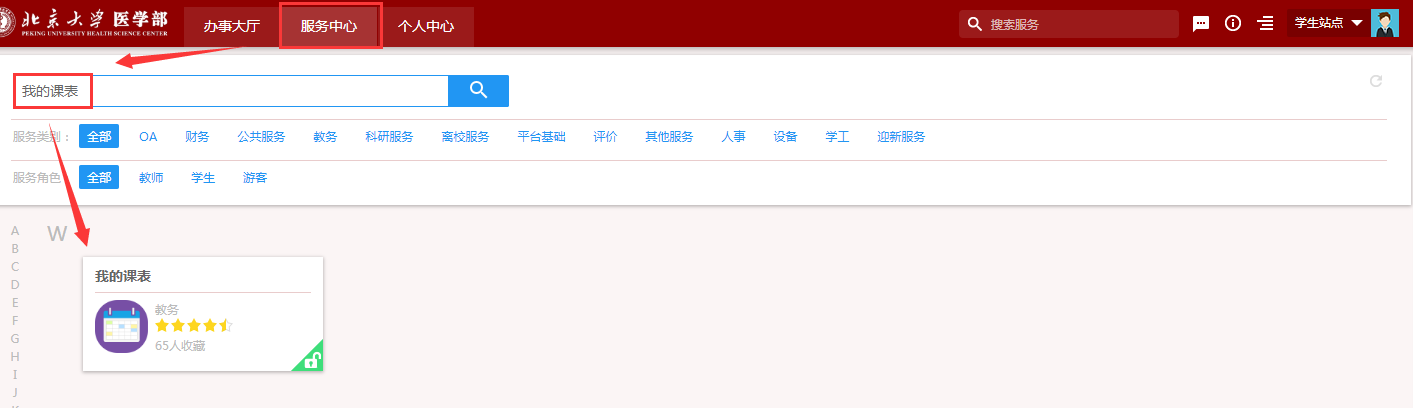 3、为便于核对，可选择“学期课表”或“周课表”，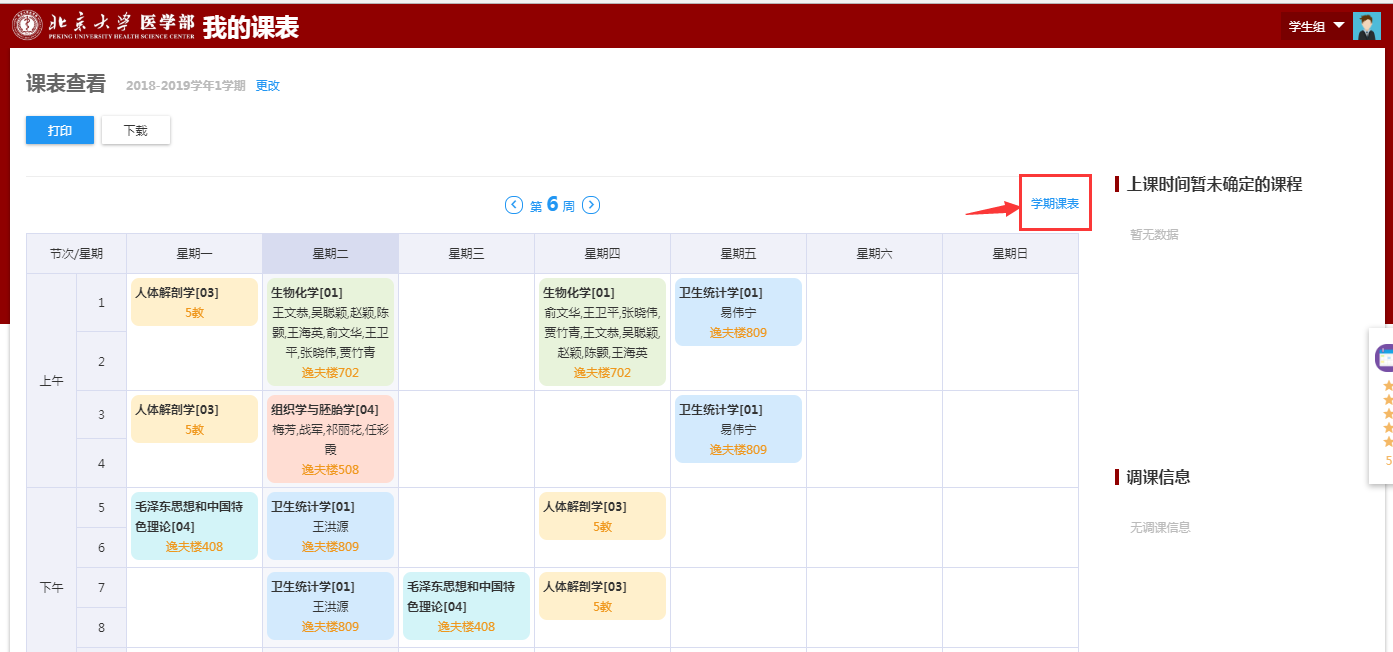 4、核对课程。方式二：1、选用Google Chome浏览器登陆选课系统（网址：xsxk.bjmu.edu.cn/xsxkapp/sys/xsxkapp/*default/index.do）登录账号：学生学号登陆密码：同登录上网网关密码（初始密码为8位出生年月日）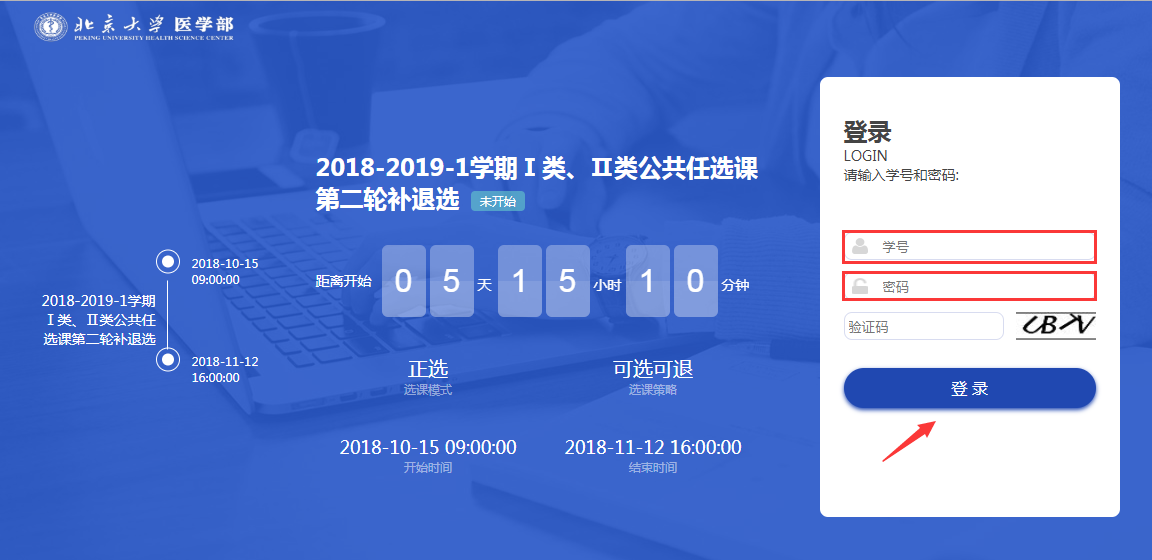 2、进入选课页面，点击查看课表：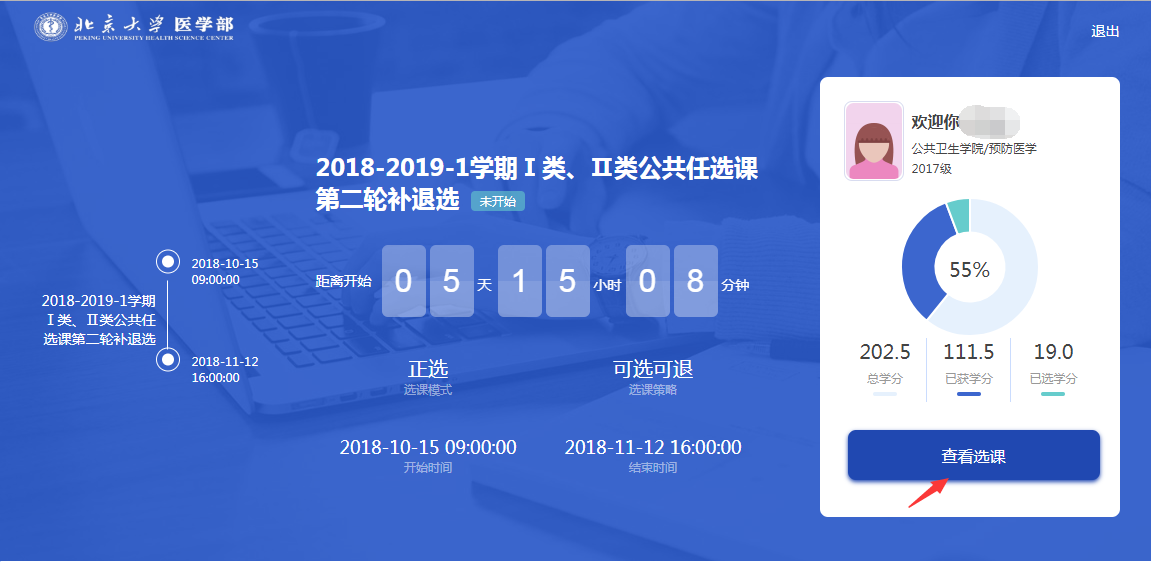 3、点击页面右侧“已选课程”：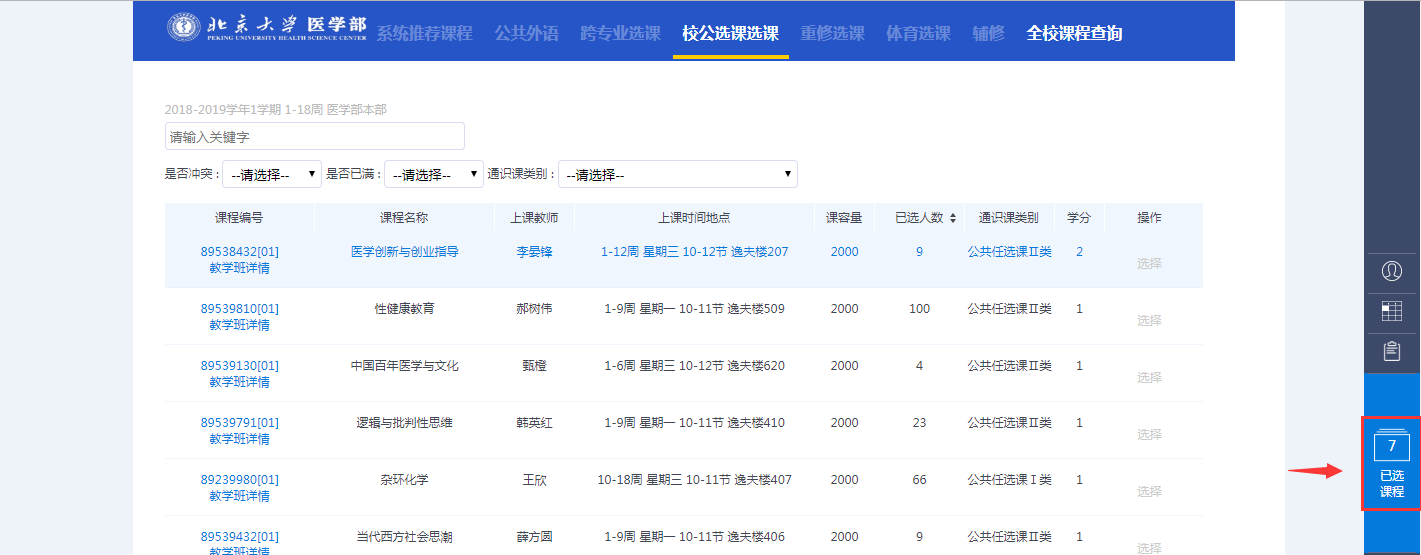 4、弹出学生本学期所有课程：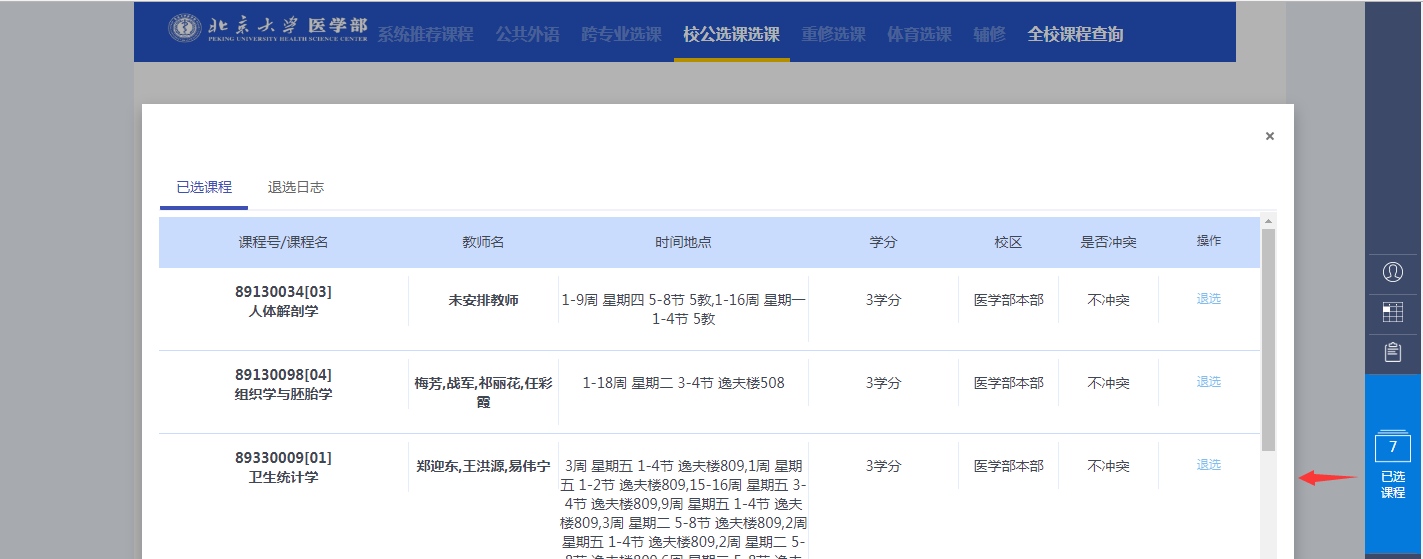 5、核对课程。